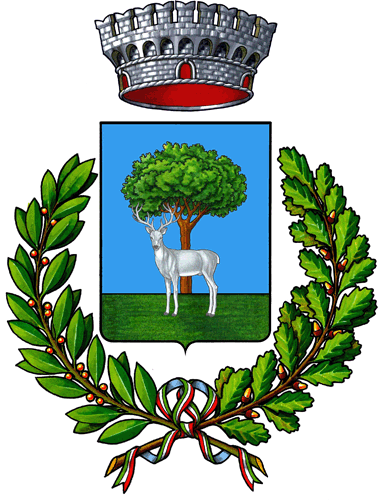 Comune di Sorbo San BasileMODULO RECLAMI SERVIZIO IDRICO INTEGRATOIl modulo compilato può essere consegnato:  direttamente o inviato mezzo posta presso il Comune di Sorbo San Basile Via Roma N. 64 - 88050 Sorbo San Basile (CZ), dal lunedì a venerdìmezzo fax al n.  0961 923098mezzo posta elettronica all’indirizzo protocollo.sorbosanbasile@asmepec.itCODICE CONTRIBUENTE: ___________________________________________________UTENZA INTESTATA A:    ______________________________________________________DATI DEL RECLAMANTE:NOME_____________________________ COGNOME ____________________________ INDIRIZZO RESIDENZA__________________________________________________________________________________________________________________________________________________________________________EMAIL___________________________________________________TELEFONO ______________________________La informiamo che, ai sensi dell’art.13 del D.lgs. 196 / 03, i dati personali raccolti saranno trattati, anche con strumenti informatici, esclusivamente per finalità correlate ai servizi accordati tramite contratto di  fornitura, alle  disposizioni di legge vigenti e nell’ambito del procedimento per il quale questa dichiarazione viene resa, tramite procedure idonee a garantirne la sicurezza e la riservatezza. Titolare del Trattamento dei dati personali è il Comune di Sorbo San Basile. Resta inteso che il conferimento dei dati è facoltativo, tuttavia l’eventuale rifiuto a fornirci, in tutto o in parte, i suoi dati personali potrà comportare la mancata o parziale esecuzione della richiesta presentata.	Autorizzo il trattamento dei dati personali:	 SI	 NO Data____/_____/2018	   Firma________________________________IL RECLAMO RIGUARDA(barrare con x l’argomento di interesse)Riportare nello spazio sottostante le motivazioni del reclamo: Rettifica fatturazione; Pagamenti rateizzati; Gestione richieste; Fatturazione consume Sollecito pagamento; Tempo esecuzione prestazioni; Prestazione non soddisfacente; Pagamento bollette; Recapito bollette; Letture;  Rapporti col personale.  Altro.